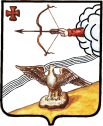 АДМИНИСТРАЦИЯ ОРЛОВСКОГО РАЙОНАКИРОВСКОЙ ОБЛАСТИПОСТАНОВЛЕНИЕ03.03.2022	     					                      № 110-пг. ОрловО внесении изменений в постановление администрации Орловского района от 26.07.2021№ 431-пВ соответствии со статьей 78 Бюджетного кодекса Российской Федерации, Федеральным законом от 06.10.2003 № 131-ФЗ «Об общих принципах организации местного самоуправления в Российской Федерации», 18 сентября . N 1492 "Об общих требованиях к нормативным правовым актам, муниципальным правовым актам, регулирующим предоставление субсидий, в том числе грантов в форме субсидий, юридическим лицам, индивидуальным предпринимателям, а также физическим лицам - производителям товаров, работ, услуг, и о признании утратившими силу некоторых актов Правительства Российской Федерации и отдельных положений некоторых актов Правительства Российской Федерации",  администрация Орловского района ПОСТАНОВЛЯЕТ:Внести изменения в порядок предоставления субсидий на финансовое обеспечение затрат юридическим лицам и индивидуальным предпринимателям, осуществляющим перевозку пассажиров автомобильным транспортом на внутримуниципальных маршрутах, утвержденный постановлением администрации Орловского района от 26.07.2021 № 431-п (далее – Порядок):Пункт 1.3. Порядка изложить в новой редакции:«1.3. Субсидии предоставляются отделом по имуществу и земельным ресурсам администрации Орловского района Кировской области (далее – Отдел) в пределах лимитов бюджетных обязательств, доведенных в установленном порядке до Отдела как получателя средств бюджета муниципального района, на цели, предусмотренные пунктом 1 настоящего Порядка».Пункт 2.2. Порядка изложить в новой редакции:«2.2. Для получения субсидии перевозчик представляет в Отдел заявку на получение субсидии, которая должна содержать следующую информацию: наименование (фирменное наименование), организационно-правовая форма, место нахождения, почтовый адрес перевозчика».В пунктах 2.8., 2.9., 2.10., 2.11., 3.2. Порядка словосочетание «администрацию района» заменить словом «Отдел».Пункт 2.5. Порядка исключить.В пункте 3.3. Порядка словосочетание «Администрация района и» исключить.2. Опубликовать настоящее постановление в Информационном бюллетене органов местного самоуправления муниципального образования Орловский муниципальный район Кировской области.3. Постановление вступает в силу с момента его официального опубликования. Глава администрацииОрловского района                   А.В.Аботуров